RYS. NR 18 Biurko z drewna sosnowego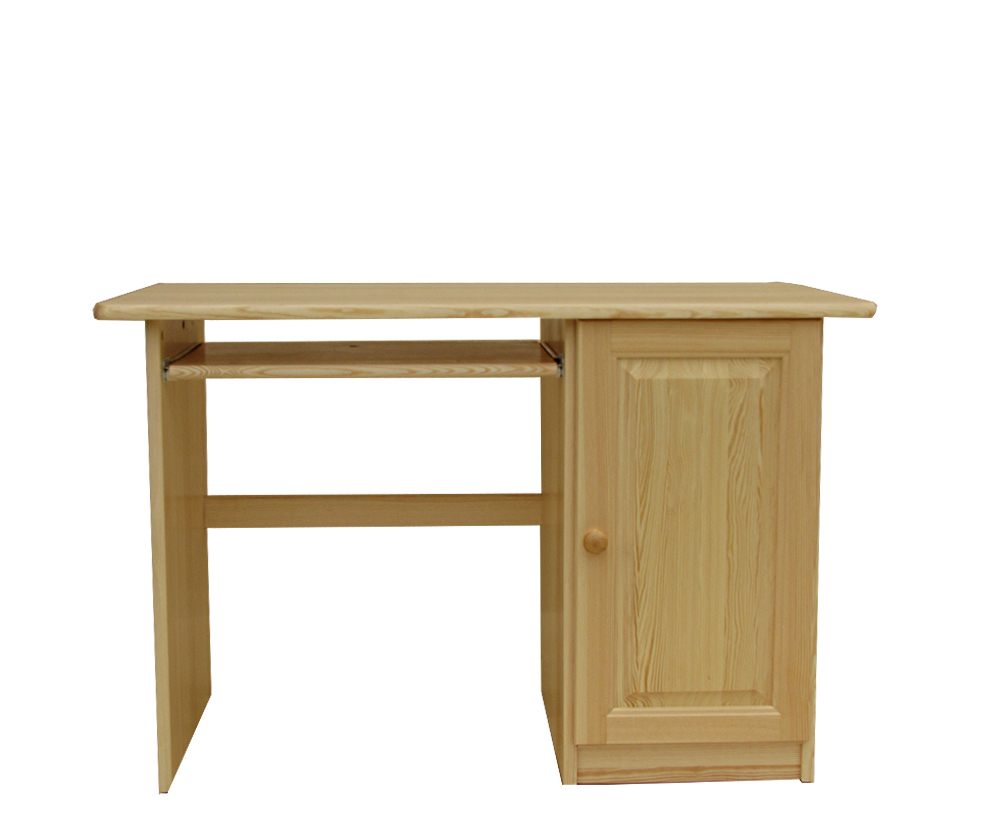 Wymiary:długość: 115cmgłębokość: 55cmwysokość: 75cm